AFC FUTSA COACHIH COURSE LEVEL 1.Subject/Topic : Giáo án 7: DẪN BÓNGBy: TRINH DINH DUONG                                                                                                              Date:Subject/Topic : Giáo án 7: DẪN BÓNGBy: TRINH DINH DUONG                                                                                                              Date:Trong tâm huấn luyệnTrang thiết bị tập luyệnQuan sátChân gần bóngTiếp xúc nhiều bộ phậnChạm bóng liên tụcChuyển hướngĐộng tác thoải máiCầu thủ:  15 VĐVBóng:       15 QuảMarker:   10 CáiÁo bib:     8   CáiI.Cơ bảnI.Cơ bản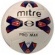 Một người một bóng dẫn bóng di chuyển trong trong phạm vi sân 20x20m, nghe tín hiệu đổi động tác.II.Nâng caoII.Nâng cao                        X6      X1                                            O1                            X4X3                           X5     X2      O2Sáu cầu thủ có bóng có gắng trong một phút không để 1 ra ngoài.-Sân 20x20mIII.Tình huống giống thi đấuIII.Tình huống giống thi đấuX1                        O1GK       X3                       O2                   GKX2                          O33V3+2GK. Hai đội thi đấu bàn thắng được tính khi chơi bóng liên tiếp 2 chân.IV. Tình huống thi đấuIV. Tình huống thi đấuX1                     X3                       O1                                 O2GK                                                                                    GKX2                     X4                     O3                               O45V5. Hai đội thi đấu bình thường